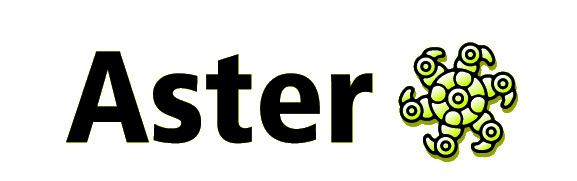 PROGRAMMA PER LA FESTA DEL MUSEO4 settembre 2016VISITE GUIDATE per adulti e insegnanti Chiacchierate di presentazione delle sezioni del Museo, dei suoi tesori e delle diverse possibilità di apprendimento e di divertimento.  14.30 visita guidata per adulti di presentazione degli highlights del Museo con salita sulle torri romane.15.30 visita guidata riservata agli insegnanti - Chiacchierata con passeggiata attraverso il Museo e salita sulle torri romane; presentazione dell’offerta educativa proposta per l’anno scolastico 2016-2017 e di tutti gli spunti e le potenzialità didattiche che le sezioni del Museo offrono per approfondimenti da sviluppare in classe o con attività ad hoc. 16.30 visita guidata per adulti di presentazione degli highlights del Museo con salita sulle torri romane.LABORATORI per bambiniPresentazione e prova di alcuni nuovi laboratori per l’anno scolastico 2016-2017.14.30 Laboratorio Giochiamo con gli antichi Egizi! (anni 6-11). Ogni bambino costruisce un senet da portare a casa. Gli antichi Egizi amavano passare piacevolmente e con fantasia il tempo libero, i momenti in cui non erano impegnati in altre attività: uno dei passatempi preferiti di adulti e bambini era il gioco del senet, che richiedeva una combinazione di abilità e di fortuna.15.30 Laboratorio SMS di pietra (anni 7-11). Ogni bambino compone un’epigrafe completa di testo e decorazioni da portare a casa). Le epigrafi costituiscono una fonte storica diretta e originale, capace di rivelarci, senza il filtro della letteratura, la mentalità e le abitudini di chi le commissionò; un modo, quindi, per conoscere da vicino chi abitava a Mediolanum 2000 anni fa ed immedesimarsi in loro, assumendo un’identità ed immaginandosi una vita “romana”. 16.30 Visita guidata alla sezione greca con lettura delle favole di Esopo (anni 4-10). Scopriamo alcuni aspetti peculiari della civiltà greca, usando quale tramite le divinità e gli animali rappresentati sui reperti e le storie di Esopo in cui gli stessi sono protagonisti. Un modo divertente ed originale per imparare tante cose nuove.   Aster s.r.l.02 20404175segreteria@spazioaster.it 